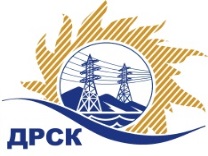 Акционерное Общество«Дальневосточная распределительная сетевая  компания»Протокол № 582/МТПиР-ВПзаседания закупочной комиссии по выбору победителя по открытому электронному запросу цен на право заключения договора поставки: Измеритель прочности бетона, закупка 2627ГКПЗ 2016 гФорма голосования членов Закупочной комиссии: очно-заочная.ПРИСУТСТВОВАЛИ: постоянно действующая Закупочная комиссия 2-го уровня.ВОПРОСЫ, ВЫНОСИМЫЕ НА РАССМОТРЕНИЕ ЗАКУПОЧНОЙ КОМИССИИ: Об утверждении цены полученной на процедуре вскрытия конвертов.2.  О признании открытого запроса цен  несостоявшимся.РЕШИЛИ:По вопросу № 1Утвердить цену, полученную на процедуре вскрытия конвертов.По вопросу № 21. Признать открытый запрос цен на право заключения договора на поставку: «Измеритель прочности бетона» несостоявшимся на основании п. 7.7.11.2 Положения о закупке продукции для нужд АО «ДРСК», так как было подано менее двух предложений.2. Провести закупочную процедуру повторно. г. Благовещенск                           ______2016 года№Наименование участника и его адресОбщая цена предложения на участие в запросе предложений1ООО "Единый Центр Неразрушающего Контроля" (196084, г. Санкт-Петербург, ул. Заозерная, 1, литер Г)Заявка: подана27.06.2016 в 17:43 Цена: (цена без НДС: 572 033,90 руб. (цена без НДС)Ответственный секретарьТерёшкина Г.М.397-260________________________М.Г. Елисеева